Język angielski  ( 06.04-08.04)Bardzo proszę, chętne dzieci z klasy 3,o przesłanie zdjęć kart świątecznych. Dzieci z klasy 1, które chcą pochwalić się swoimi kartkami świątecznymi mogą przesłać zdjęcie na maila :  elwira260@onet.pl Niech te święta będą pełne nadziei i wiary, radosnych, rodzinnych spotkań przy wielkanocnym stole oraz smacznego święconego jajka.Poniedziałek (06.04)-klasa 3Wtorek (07.04)-klasa 1Happy Easter- utrwalamy i poszerzamy słownictwo związane ze Świętami WielkanocnymiWykonaj w zeszycie lub w programie Paint i Word słowniczek tematyczny do tematu-Easter( Wielkanoc). Obok, podanych poniżej, wyrazów narysuj rysunek:- a basket- a bunny-a catkin- a chick-a daffodil-a duckling-an Easter egg-a hen-a lamb-a lily-springDla chętnych:Z okazji Świąt możesz zrobić kartkę świąteczną z życzeniami:May  your Easter basket be full of Joy, Happiness and Peace today and always!Happy Easter (Niech Twój wielkanocny koszyk będzie pełen radości, szczęścia i pokoju dzisiaj i zawsze! Wesołych Świąt Wielkanocnych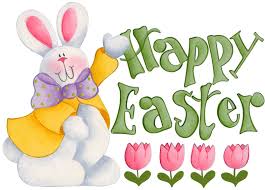 Happy Easter- Wesołych Świąt Wielkanocnych- świąteczne życzeniaNadchodzą Święta : )Poszukaj w podręczniku strony 77. Posłuchaj i wskaż: -a hot cross bun-an Easter egg-a daffodil-an Easter cardWykonaj kartkę świąteczną-zad 3/77: na kartce , z pomocą Rodzica narysuj, możesz wyciąć, kwiat żonkila. Napisz życzenia-Happy EasterPosłuchaj z płytki Cd piosenki „ Hot cross buns” A hot cross bun is a spiced sweet bun usually made with fruit, marked with a cross on the top, and traditionally eaten on Good Friday in the United Kingdom ( to pikantna, słodka bułeczka zwykle robiona z owocami, z krzyżem na górze, jedzona jest w Wielki Piatek w Wielkiej Brytanii)Spróbuj z pomocą Rodzica zaśpiewać piosenkęW czasie Świąt Zapraszam Cię do zabawy :Wyścig w toczeniu jajek ( The egg rolling game) lub do zabawy Polowanie na jajka.(The Easter egg hunt)Wesołej Zabawy i cudownych Świąt Wielkanocnych